              телефон/факс: (835133) 2-20-57
            от 21  февраля  2017 года №____       Направляю  Вам  повестку 25-го заседания Собрания депутатов Карталинского муниципального района, которое состоится  28 февраля 2017 года в 11-00 часов местного времени в большом зале администрации Карталинского муниципального района. Прошу не планировать командировки и другие мероприятия в этот день:О внесении изменений в решение Собрания депутатов Карталинского муниципального района от 28.12.2016 года №195 (С.В.Ломовцев).О внесении изменений и дополнений в Решение Собрания депутатов Карталинского муниципального района «О бюджете Карталинского муниципального района на 2017 год и на плановый период 2018 и 2019 годов» (Д.К.Ишмухамедова).Об отчёте о работе Главы Карталинского муниципального района о результатах его деятельности и о результатах деятельности администрации  Карталинского муниципального района за 2016 год (С.Н.Шулаев).О выполнении за 2016 год муниципальной целевой Муниципальной программы «Развитие здравоохранения  Карталинского муниципального района» (А.А.Никулин).О выполнении за 2016 год муниципальной программы «Предупреждение и борьба с социально значимыми заболеваниями. Профилактика заболеваний и формирование здорового образа жизни. Развитие первичной медико-санитарной помощи на 2016-2020г.г.» (А.А.Никулин).Об отчёте о работе Управления  Пенсионного Фонда Российской Федерации в Карталинском районе Челябинской области за 2016 год (Т.А.Каптилкина).Об отчёте о работе Управления строительства, инфраструктуры и жилищно-коммунального хозяйства Карталинского муниципального района за 2016 год (С.В.Ломовцев).Об утверждении Положения «Об Управлении строительства, инфраструктуры и жилищно-коммунального хозяйства Карталинского муниципального района» (С.В.Ломовцев).Об отчёте о работе Управления по имущественной и земельной политике Карталинского муниципального района за 2016 год (Е.С.Селезнёва).Об изменении коэффициента К1, устанавливаемого для расчёта арендной платы за пользование земельными участками на территории Карталинского муниципального района, находящиеся в муниципальной собственности и государственная собственность на которые не разграничена (Е.С.Селезнёва).О согласовании приобретения муниципальным образованием Карталинский муниципальный район автобуса, не менее 18+1 посадочных мест, общей стоимостью не более 1 600 000 рублей (Е.С.Селезнёва).О согласовании приобретения муниципальным образованием Карталинский муниципальный район автобуса среднего класса для пригородных перевозок, не менее 30+1 посадочных мест, общей стоимостью не более 3 000 000 рублей (Е.С.Селезнёва).О согласовании приобретения муниципальным образованием Карталинский муниципальный район санитарных автомобилей класса А, в количестве 2 шт., общей стоимостью не более 1 275 400 рублей (Е.С.Селезнёва).О работе Управления по делам культуры и спорта  Карталинского муниципального района за 2016 год (Т.С.Михайлова).Об утверждении Положения «О  представлении гражданами, претендующими на замещение должностей муниципальной службы Карталинского муниципального района, и муниципальными служащими Карталинского муниципального района сведений о доходах, об имуществе и обязательствах имущественного характера» (Г.Р.Макарова).Об утверждении Положения «О проверке достоверности и полноты сведений, представляемых гражданами, претендующими на замещение должностей муниципальной  службы Карталинского муниципального района,  и муниципальными служащими Карталинского муниципального района, и соблюдения муниципальными служащими Карталинского муниципального района  требований к служебному поведению» (Г.Р.Макарова).Об утверждении Положения «О муниципальной службе в органах местного самоуправления Карталинского муниципального района» (Г.Р.Макарова).О выполнении за 2016 год муниципальной программы «Профилактика преступлений и иных правонарушений в Карталинском муниципальном районе на 2016-2018 годы» (Г.А.Клюшина).Разное.Председатель Собрания депутатовКарталинского муниципального района                                                                                                  В.К.Демедюк 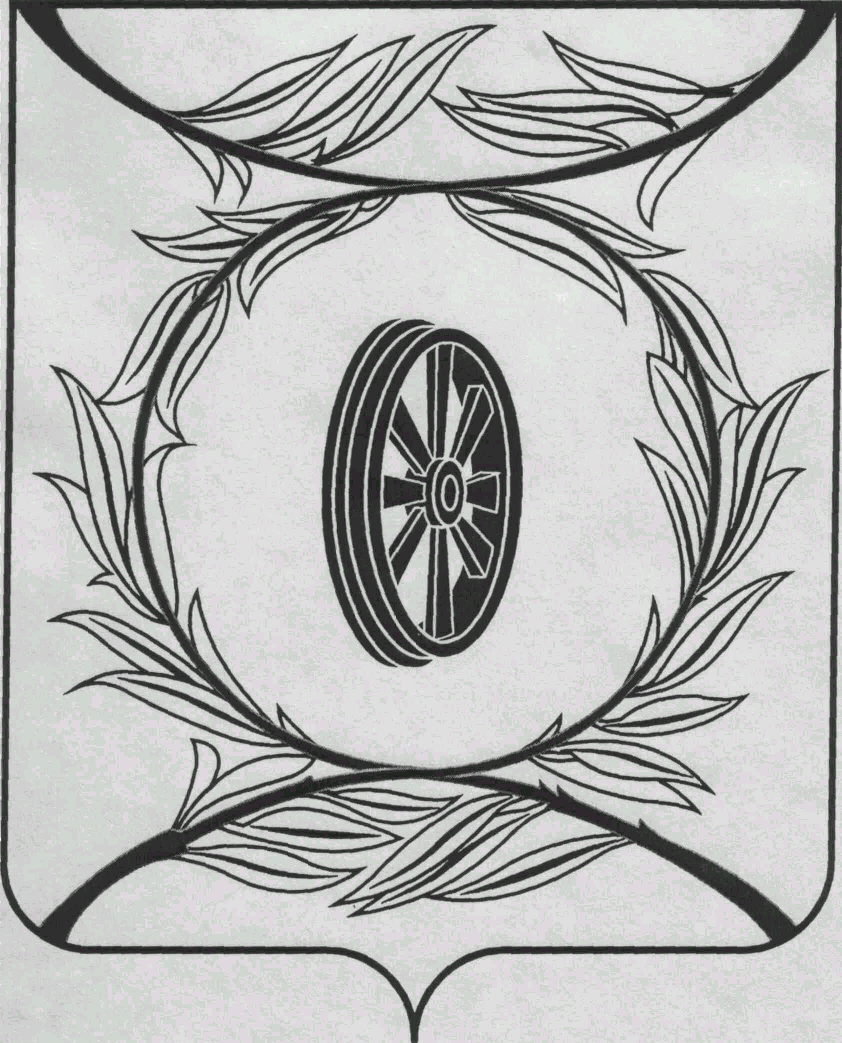                СОБРАНИЕ ДЕПУТАТОВ
                     КАРТАЛИНСКОГО  
         МУНИЦИПАЛЬНОГО РАЙОНА             457351, Челябинская область
           город Карталы, улица Ленина, 1телефон/факс : (835133)  2-20-57телефон : (835133) 2-28-90от ____ января 2014  года №___________________________________________________________________________

___________________________________________________________________________________
